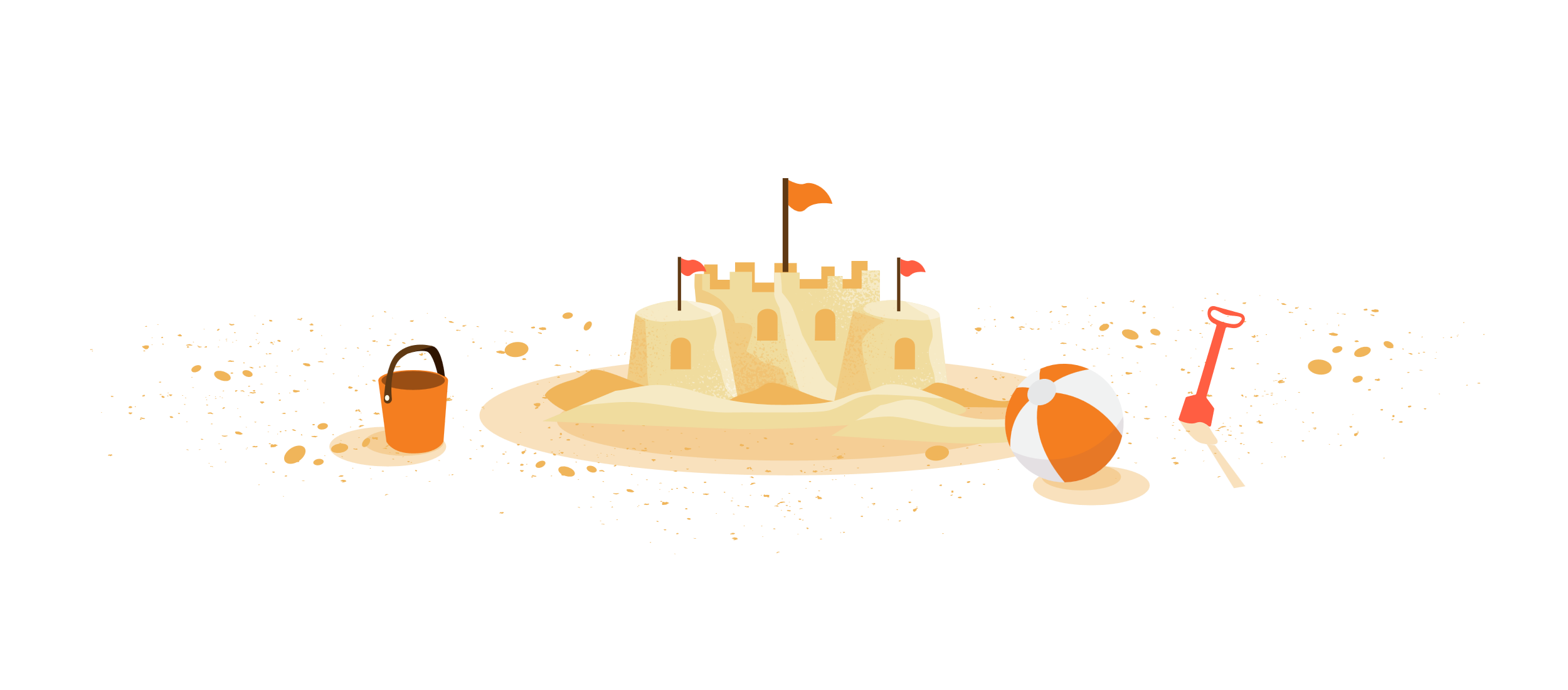 Dear [Parent/Guardian Names], Can you believe summer vacation is almost here?! Having [Child Name] in class this year has been a delight. We learned new things, developed new skills, and had lots of fun with our friends.  To keep learning fresh, here are some ideas for a fun and educational summer: Join the [local library] reading program for children. Read together as a family each night before bed. Keep a journal together! Ask your child to write and illustrate what they did each day. Do arts and crafts to practice fine motor skills. Sing silly songs, rhyming games and tongue twisters. Write letters to family members and [Teacher's Name]!  Play with friends and practice sharing and taking turns. Have a game night with age-appropriate board games. These are just a few ways to help your child build on skills they learned in preschool and prepare for the next stage in their education. It was a pleasure getting to know [Child Name] and you as well! Parental support and open lines of communication are critical to a successful school year. Thank you for all you have done this year!  Please stay in touch. You can stop by the classroom any time and say hello. I look forward to seeing your child grow in the years to come. Wishing you a happy and safe summer!  Sincerely, [Your Name] P.S. Enclosed please find a [recipe/game/craft directions/etc.].  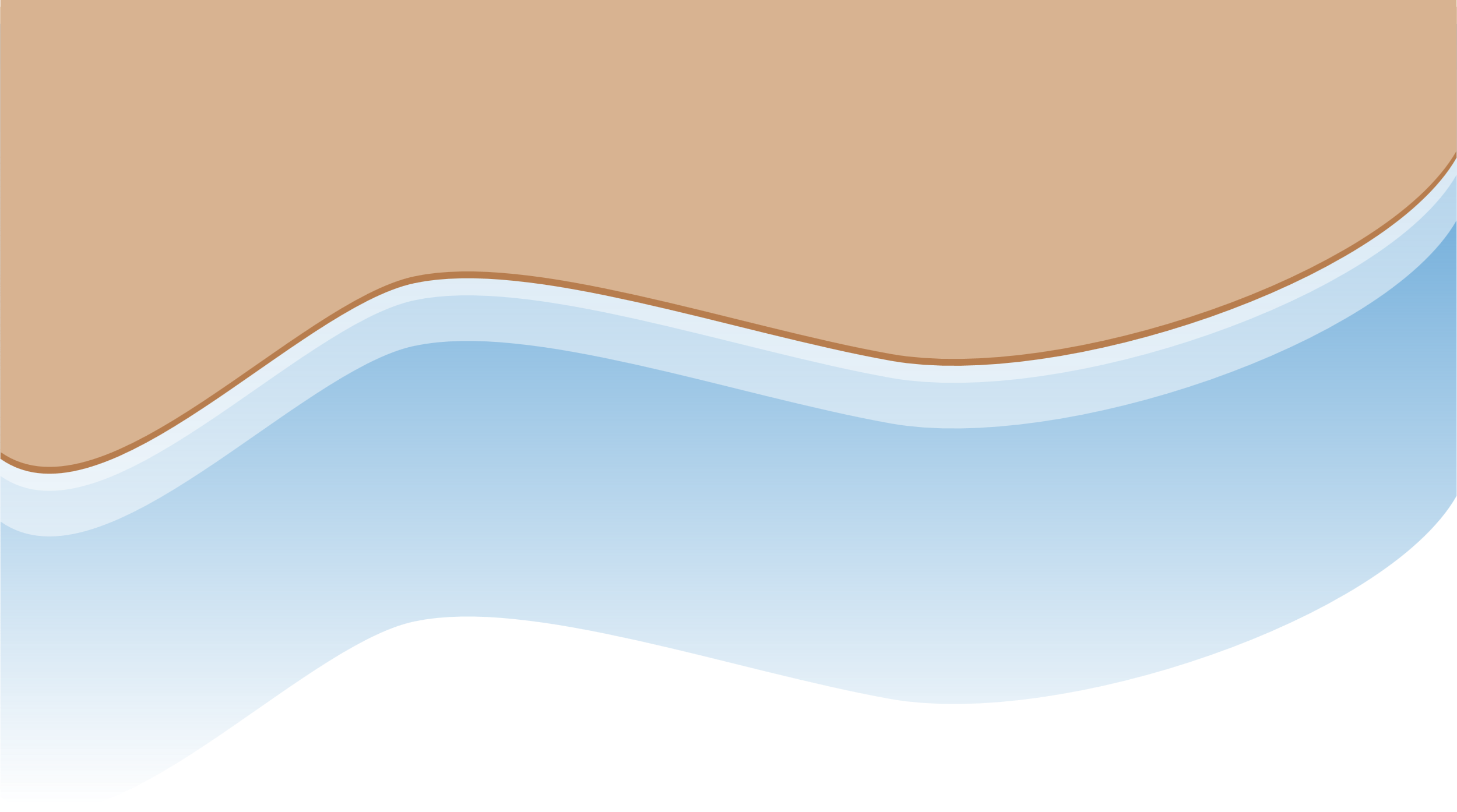 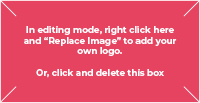 